基于5G技术的智慧排水监管平台应用获奖等级：全国赛特色奖（最佳应用解决方案奖）参与单位：遵义市水利水电勘测设计院有限责任公司、中国移动通信集团贵州有限公司遵义分公司智慧排水作为智慧城市的重要组成部分，将逐步融合于智慧城市发展体系，其在智慧城市建设中的重要性将逐步提升。同时，随着智慧排水体系的构建，将城市积水点、泵房、入河口等逐步纳入监管，城市内涝将进一步得到控制。据住建部统计，2008年以来，全国60%以上城市都发生过不同程度的内涝灾害事件，造成了严重的环境破坏、经济损失和人员伤亡。城市饱受内涝之苦，城市居民人身财产安全受到严重威胁，所以加强城市内涝事件应急管理迫在眉睫。现阶段，城市防洪减灾问题受到中央领导的高度重视，并将其提升到了国家战略层面。《“十四五”规划和2035远景目标纲要》提出要分级分类推进新型智慧城市建设，将物联网感知设施、通信系统等纳入公共基础设施统一规划建设，推进市政公用设施、建筑等物联网应用和智能化改造。同时还强调要构建智慧水利体系，以流域为单元提升水情测报和智能调度能力；推进农村水源保护和供水保障工程建设。    一、“1+2+4+N”立体化排水监管系统5G+智慧排水监管系统能够实现城市积水点、泵房、入河口等信息的远程监测控制、城市排水污水泵站远程监测控制、水流量监测、水压水质监测等功能，系统集物联网、5G、AI等技术于一体，加速推进海绵城市的建设步伐，搭建“横向到边、纵向到底”的系统平台大框架，做好各业务软件和应用集成工作，推进系统互通，数据互通，促进数据协同、业务协同，提升数据处理和挖潜能力。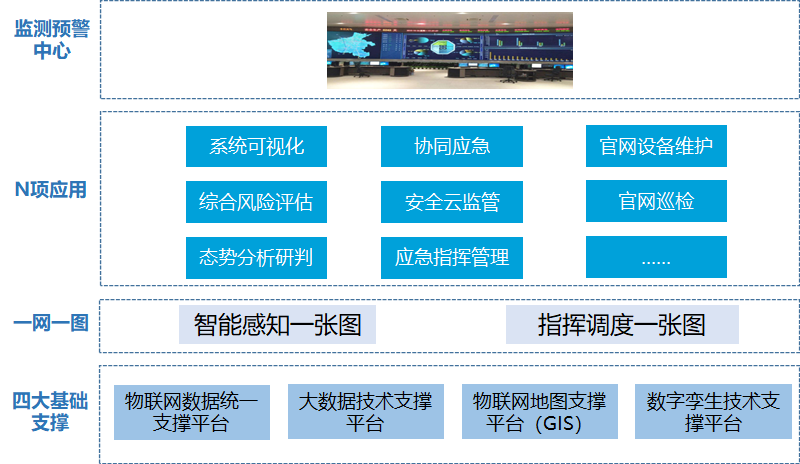     二、数字孪生可视化重新城市“脉络”数字孪生，智能决策。建设风险展现一张图，基于数字孪生、GIS、BIM的空间数据，将城市基础设施数据、感知数据、风险监测数据等清晰直观地展示出来，为发生内涝事故前的调度和内涝事故后的指挥提供决策支持。技术融合、高效协同。构建智能化的城市排水监测预警平台，充分运用5G、大数据、物联网、AI等先进技术，做到全局统筹规划、高效协同调度，及时发现风险、管控风险、化解风险，有效提升城市内涝安全风险防控能力，守护城市生命财产安全。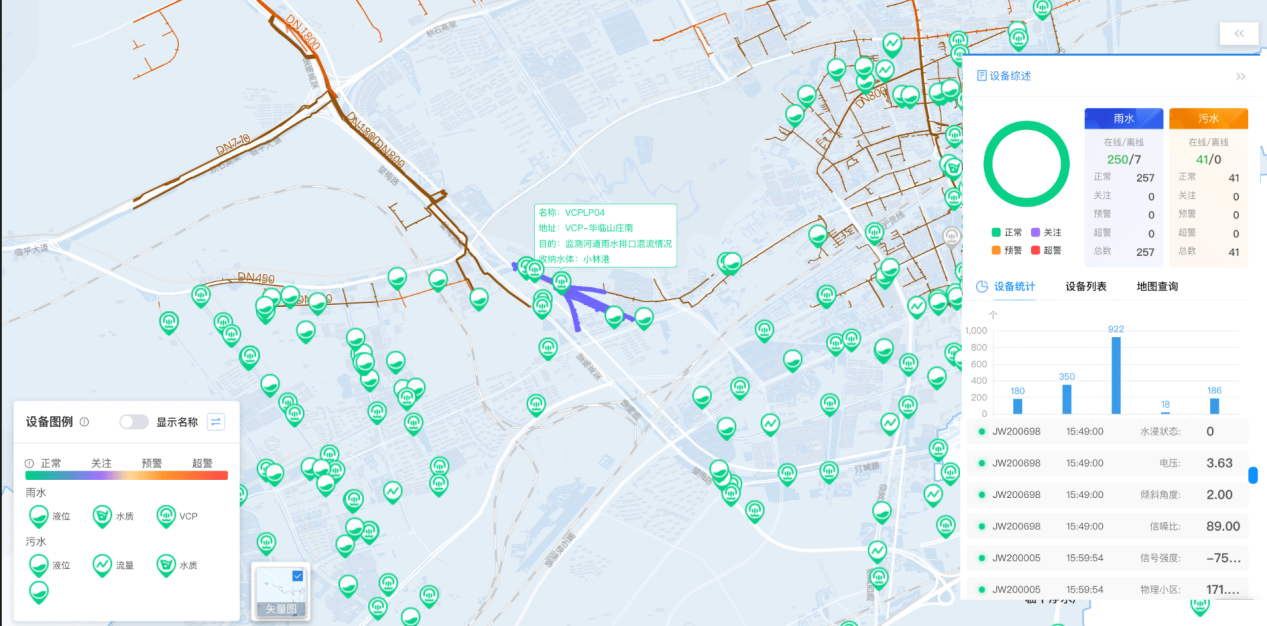 